1名词解释粘性：当流体处于运动状态时，如果流体质点之间存在相对运动，则质点之间要产生内摩擦力抵抗其相对运动，流体的这种性质称为粘性或者粘滞性。断面平均流速：设想过流断面上速度v均匀分布,通过的流量等于实际流量,此速度v定义为该断面的平均流速粘性底层：在湍流中，紧靠固体边界附近的地方，因脉动流速很小，由脉动流速产生的附加切应力也很小，而流速梯度却很大，所以粘滞切应力起主导作用，其流态基本上属于层流。因此湍流中不是整个液流都是湍流，在紧靠固体边界表面有一层极薄的层流层存在，该层流层就叫粘性底层。短管：当水流的流速水头和局部水头损失都不能忽略不计的管道称为短管。临界底坡概念：在棱柱形渠道中，断面形状尺寸、流量一定时，在渠中形成均匀流，若均匀流的正常水深恰好等于该流量的临界水深，则这个渠道的底坡叫做临界底坡。判断题：AABBA填空题 1、2750m³/s  2、层流 ；紊流；临界雷诺数 3、液体的粘滞性，边界条件的影响5、堰流，顶部闸门完全开启；闸孔出流:项部闸门部分开后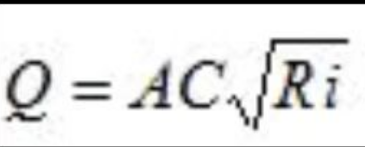 层流状态  7、雷诺简单题z+=c其中z表示单位重量流体所具有的位能；表示单位重量流体所具有的压强势能；表示单位重量流体所具有的动能；等表示单位重量流体所具有的总势能；表示单位重量流体所具有的机械能。 适用范围：①理想流体；②稳定流动；③质量力只受重力；④不可压流体；⑤沿流线或微小流束。z+=c,其中,z表示单位重量流体所具有的位能；表示单位重量流体所具有的压强势能；表示单位重量流体所具有的动能；等表示单位重量流体所具有的总势能；表示单位重量流体所具有的机械能。适用范围：①理想流体；②稳定流动；③质量力只受重力；④不可压流体；⑤沿流线或微小流束。4计算题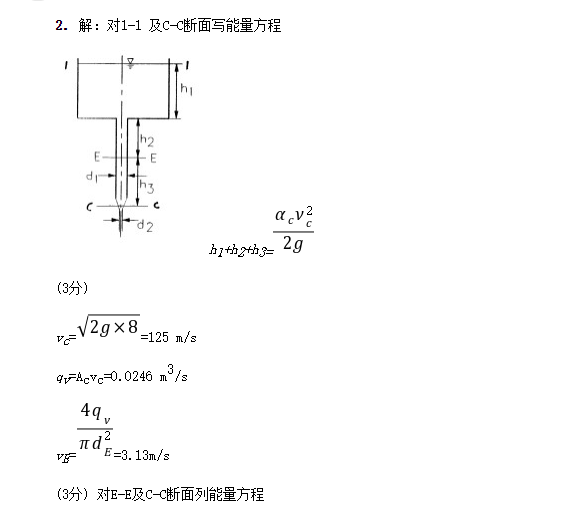 